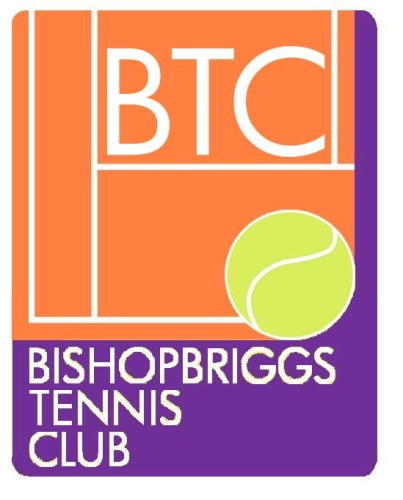 BISHOPBRIGGS TENNISCLUBRISK ASSESSMENT POLICYBishopbriggs Tennis Club will strive to provide a safe and secure environment for our members and visitors to our club.An  annual risk assessment will be carried out prior to the opening of the club at the start of our playing season on our premises at Balmuildy Road, Bishopbriggs.The risk assessment will identify any risks, repairs and arrange accordingly to mitigate any risk to players or visitors to our club.Throughout the playing season the committee will endeavour to continually monitor any risks and act accordingly.A white board for members to highlight any dangers/faults/concerns regarding the courts/equipment or email the committee will be available in order for these issues to be addressed.Prior to any bigger event taking place a risk assessment will be carried out to ensure safety of players and visitors.